4131VP	VIKING PEEL & STICK TANKING MEMBRANE1.	GENERAL	This section relates to the application of Viking Peel & Stick (miradri) Tanking installed as a single layer on walls, with Viking Bituclad4 Torch-on Tanking membrane used under the slab to complete the tanking system.1.1	RELATED WORK	Refer to ~ for ~.	Documents1.2	MANUFACTURER'S DOCUMENTS	Manufacturer's and supplier's documents relating to this part of the work:	Viking Roofspec technical literature	BRANZ Appraisal 826 (2014) - Viking Peel & Stick Membrane	BRANZ Appraisal 864 (2014) - Viking Bituclad 4 DPM Membrane	Manufacturer/supplier contact details	Company:	Viking Group Ltd.	Web:	www.vikingroofspec.co.nz	Email:	info@vikingroofspec.co.nz	Telephone:	0800 729 799	Facsimile:	0800 729 788	Warranties1.3	WARRANTY - MANUFACTURER/SUPPLIER - PEEL & STICK	Provide a material manufacturer/supplier warranty:	20 years	For Viking Peel & Stick (miradri) Tanking	-	Provide this warranty on the manufacturer/supplier standard form.	-	Commence the warranty from the date of completed installation.	Refer to the general section 1237 WARRANTIES for additional requirements.1.4	WARRANTY - MANUFACTURER/SUPPLIER - BITUCLAD4 TORCH-ON	Provide a material manufacturer/supplier warranty:	20 years	For Viking Bituclad4 Torch-on membrane	-	Provide this warranty on the manufacturer/supplier standard form.	-	Commence the warranty from the date of completed installation.	Refer to the general section 1237 WARRANTIES for additional requirements.1.5	WARRANTY - INSTALLER/APPLICATOR - PEEL & STICK	Provide an installer/applicator warranty:	5 years	For Viking Peel & Stick (miradri) Tanking system installation	-	Provide this warranty on the installer/applicator standard form.	-	Commence the warranty from the date of practical completion of the contract works.	Refer to the general section 1237 WARRANTIES for additional requirements.1.6	WARRANTY - INSTALLER/APPLICATOR - BITUCLAD4 TORCH-ON	Provide an installer/applicator warranty:	5 years	For Viking Bituclad4 Torch-on Membrane installation	-	Provide this warranty on the installer/applicator standard form.	-	Commence the warranty from the date of practical completion of the contract works.Refer to the general section 1237 WARRANTIES for additional requirements.	Requirements1.7	NO SUBSTITUTIONS	Substitutions are not permitted to any of the specified Viking Roofspec membranes, components and associated products listed in this section.1.8	QUALIFICATIONS	Installers to be experienced in the installation of Viking Peel & Stick (miradri) Tanking and Viking Bituclad4 Torch-on Tanking membrane.  Installers to be trained and licensed by Viking Roofspec.  If requested provide evidence of qualification / experience prior to commencing work.1.9	PRE INSTALLATION	Convene a meeting between the applicator, contractor, all associated consultants and Viking Roofspec to ensure all parties know what is required for effective performance of the system, prior to tanking installation.1.10	SPECIFIC DETAILS	All detailing to be in accordance with Viking Roofspec standard details. Where required, specific details must be requested and provided prior to proceeding with installation.1.11	INSPECTION AND CHECKLIST	Complete the onsite inspection and Viking Roofspec QA checklist.  Checklist to be signed by applicator and main contractor and provided to Viking Roofspec for product warranty requirements.1.12	INFORMATION FOR OPERATION AND MAINTENANCE	Refer to the general section 1239 OPERATION & MAINTENANCE for provision of the following general operation and maintenance information as electronic PDF format documents:	Viking Peel & Stick (miradri) Tanking maintenance requirements.	Provide this information prior to practical completion.	Compliance information1.13	INFORMATION REQUIRED FOR CODE COMPLIANCE	Provide the following compliance documentation: -	-	Installer's approval certificate from the manufacturer / importer / distributor	-	Manufacturer's, importer's or distributor's warranty	-	Installer's / applicator's warranty	-	Producer Statement - Construction from the applicator / installer	-	Other information required by the BCA in the Building Consent Approval documents.	Performance1.14	PRESSURE RATING	Obtain written assurance from Viking Roofspec that the membrane system is capable of sustaining the designated water pressure head.  Refer to SELECTIONS for the designated water pressure head.1.15	VAPOUR FLOW RESISTANCE	The membrane system is to have a vapour flow resistance of not less than 90 MN s/g.2.	PRODUCTS	Materials2.1	TANKING MEMBRANE - WALL	Viking Peel & Stick (miradri) Tanking, self-adhesive, 1.5mm thick, rubberised asphalt membrane laminated to a cross-laminated polyethylene film.  Removable release sheet to adhesive side.2.2	UNDERFLASHING - WALL	Viking Peel & Stick (miradri) Tanking, self-adhesive, 1.5mm thick x 300 mm wide rubberised asphalt membrane laminated to a cross-laminated polyethylene film.  Removable release sheet to adhesive side.2.3	TANKING MEMBRANE - UNDER SLAB	Viking Bituclad4 Torch-on Membrane, 4mm thick reinforced-polyester and fibreglass SBS (Styrene butadiene styrene) modified-bitumen torch applied membrane.2.4	UNDER FLASHING - UNDER SLAB	Viking Bituclad4 Torch-on Membrane, torch-applied, 4mm thick reinforced-polyester and fibreglass SBS (Styrene butadiene styrene) modified-bitumen membrane strip.	Components2.5	TANKING PRIMER - WALL	SES301 Peel & Stick primer - Carlisle CCW-702 quick-drying, solvent-based, high-tack adhesive.2.6	TANKING SEALANT - WALL	SES014 Tanking Mastic (P&S) - Carlisle CCW-704, solvent-based, rubberized bitumen mastic.2.7	TANKING PRIMER - UNDER SLAB	SES299 General Rapid Primer, solvent based bituminous primer.2.8	TANKING SEALANT - UNDER SLAB	SES015 Elastigum Stick, bituminous elastomeric sealing agent.	Accessories2.9	PLASTIC FILLET	20 mm (minimum) polypropylene plastic fillet.2.10	DRAINAGE BOARD	SEE016 MiraDRAIN® 2000 drainage board, composite of nonwoven filter fabric bonded to the dimples of a moulded polystyrene core.2.11	POLYSTYRENE PROTECTION SHEET	Expanded polystyrene sheet.  Refer to SELECTIONS2.12	COREFLUTE PROTECTION SHEET	6mm thick profiled, rot proof, thermoplastic protection sheet.  Refer to SELECTIONS2.13	TERMINATION BAR / FLASHING	~3.	EXECUTION	Conditions3.1	COMPLY - PEEL & STICK	Comply with current Viking Roofspec technical literature and BRANZ Appraisal 826 (2014).3.2	COMPLY - BITUCLAD4 TORCH-ON	Comply with current Viking Roofspec technical literature and BRANZ Appraisal 864 (2014).3.3	PLAN LAYOUT	Plan installation so that joints are minimised and occur in suitable locations.3.4	COORDINATE	Coordinate all work with other trades to prevent damage to membrane.  Plan work to minimise membrane exposure to sunlight or UV radiation and to comply with Viking Roofspec requirements for exposure.3.5	STORAGE	Take delivery of membrane in rolls undamaged, include for site handling facilities where required. Provide dry storage off the ground on a level surface for all products.  Store membrane roll on end, protect from sunlight and ultra-violet (UV) radiation.3.6	SUBSTRATE - PEEL & STICK	To be smooth, clean, dry and stable.  Free of contaminants, voids or protrusions.  Substrate to have a relative humidity of 75% or less. Do not work on a wet substrate3.7	SUBSTRATE - BITUCLAD4 TORCH-ON	To be dry, clean, smooth and stable.  Free of any contaminants, voids, or protrusions. Fill any voids with compatible non-shrinking material. Smooth off any ridges or rough areas of mortar or concrete which may damage the membrane. Substrate to have a relative humidity of 75% or less. Do not work on a wet substrate.3.8	ACCEPTANCE OF SUBSTRATE	Inspect substrate in its entirety, verify all details, penetrations and conditions.  Comply with Viking Roofspec requirements prior to membrane installation.  Installation of membrane indicates acceptance of substrate by installer.3.9	WEATHER CONDITIONS	Install membrane in fair weather, with ambient air temperature no less than 4°C.3.10	DE-WATERING	Water level to remain a minimum of 300mm below membrane works, until installation completed.	Application - preparation3.11	PRELIMINARY WORK	Fill any voids in the substrate with a compatible non-shrinking material. Smooth off or remove any ridges or rough areas of mortar or concrete which may damage the membrane.3.12	FILLETS AND CHAMFERS	Apply 20mm minimum mortar or plastic fillet to support membrane at internal corners.  Chamfer external edges to minimum 10mm width sloping edge to accommodate membrane return.3.13	TIDY SLAB	Ensure the tidy slab of site concrete for the horizontal tanking is a minimum of 75mm thick.3.14	SUBSTRATE JOINTS	Joints should be cleaned, primed and filled with a backing rod and caulked.Application - Under slab3.15	PRIMING - GENERAL - BITUCLAD4 TORCH-ON	Apply SES299 General Rapid Primer by roller, brush or spray with a primer yield of 200 to 350 g/m2.  Leave primer to dry before installation of waterproofing membrane.3.16	INSTALL UNDER FLASHING - BITUCLAD4 TORCH-ON	Install to Viking Roofspec requirements, centre continuous strips of 300 mm wide membrane to changes of direction, internal and external corners, with 200 mm strips centred over joints in the substrate.3.17	INSTALL TANKING MEMBRANE - BITUCLAD4 TORCH-ON	Unroll the 4mm Bituclad4 Torch-on Tanking membrane and allow to relax.  Lap each sheet a minimum of 100mm for side laps; and 150mm for end laps. Ensure complete bonding to substrate and complete bonding of membrane lap joins to Viking Roofspec requirements.3.18	TORCHING - BITUCLAD4 TORCH-ON	Torch off film surface of the membrane using a sweeping motion to maintain even heat, using LPG gas torch (large) and LPG detailing gas torch (small), smoothing trowel and pull rod to Viking Roofspec requirements.3.19	APPLY TANKING SEALANT - BITUCLAD4 TORCH-ON	Apply tanking sealant to tanking sheet joins in accordance with Viking Roofspec requirements.	Application - Horizontal to vertical surfaces3.20	FORM HORIZONTAL TO VERTICAL JOINT	Form horizontal (Bituclad4 Torch-on) to vertical (Peel & Stick) membrane joint:	-	Remove 500 mm of Peel & Stick release sheet and lay the membrane onto the tidy slab a minimum of 500 mm from the footing edge.	-	Lay the Bituclad4 Torch-on under slab membrane onto the exposed Peel & Stick membrane to create a 150mm lap join.	-	Pressure roll the join to ensure adhesion between the membranes.	-	Roll out the remaining Peel & Stick membrane (with release sheet attached) up the full side of the formwork, leave a 600 mm minimum length to form the wall tanking membrane tab.	-	After the footing has been poured, formwork removed and wall structure erected, prime the footing and wall with SES301 Peel & Stick primer.	-	Install Peel & Stick underflashing to internal and external corners.	-	Remove the release paper from the Peel & Stick membrane tab and apply to the footing and a minimum of 450 mm up the wall (over underflashings).	-	Create a 150 mm end lap join with the remaining wall tanking membrane.	-	Pressure roll the 150 mm end lap join to ensure adhesion.	Application - Vertical Surfaces3.21	PRIMING - GENERAL - PEEL & STICK	Apply primer by medium nap roller or brush in an even film to recommended coverage rate. Apply only to surfaces to be tanked on the same day.3.22	PRIMING - UNDERFLASHINGS - PEEL & STICK	Prime areas requiring underflashing first, to suit width of underflashing.3.23	INSTALL UNDERFLASHING - PEEL & STICK	Apply in accordance with Viking Roofspec requirements, centre a continuous 300mm wide strip of Viking Peel & Stick (miradri) Tanking on internal corners, external corners, turn-up, turn-down, expansion joints, shrinkage control joints and movement joints.3.24	PRIMING - PEEL & STICK	Prime remaining areas for application of membrane.3.25	APPLY MEMBRANE - VERTICAL SURFACES - PEEL & STICK	Apply in accordance with Viking Roofspec requirements, using 2.4m maximum lengths of membrane to vertical surfaces. Start at the lowest point, so that laps shed water. Remove release sheet and adhere membrane to primed surface. Roll in place firmly.3.26	LAP - PEEL & STICK	Membrane sheet laps should be staggered. Side laps to be a minimum 100mm. End laps ("head laps") overlap by minimum 150mm.3.27	APPLY TANKING SEALANT - PEEL & STICK	Apply tanking sealant to tanking seams in accordance with Viking Roofspec requirements.	Application - Protection3.28	INSTALL PROTECTION SHEETS	Neatly scribe and fit protection sheets, spot fixing with construction adhesive. Use packing tape at all joins and at top termination prior to backfilling.3.29	INSTALL DRAINAGE BOARD	Neatly scribe and fit drainage board to Viking Roofspec requirements.	Backfilling3.30	SUPERVISION OF BACKFILLING	Backfilling to take place under supervision of the membrane installer.	Application - Terminations / Flashings3.31	TERMINATIONS/FLASHINGS	Use a Viking Standard detail to:	-	mechanically fasten and terminate the top edge of the membrane.	-	terminate the membrane over the under slab protection at the wall base.	Completion3.32	CLEAN UP	Clean up as the work proceeds.3.33	LEAVE	Leave this work in a sound, coherent, voidless and impermeable smooth condition, completely waterproof, free of any defect and with protection sheets firmly in place.3.34	REMOVE	Remove debris, unused materials and elements from the site.4.	SELECTIONS	For further details on selections go to www.vikingroofspec.co.nz	Substitutions are not permitted to the following, unless stated otherwise.	Performance4.1	PRESSURE RATING	Designated water pressure head: ~ metres	Tanking membrane - Wall4.2	VIKING PEEL & STICK (MIRADRI) TANKING	Location:	~	Substrate:	~	Brand/type:	Viking Peel & Stick (miradri) Tanking	Colour:	Black	Primer:	SES301 Peel & Stick primer - Carlisle CCW-702	Tanking sealant:	SES014 Tanking Mastic (P&S) - Carlisle CCW-704	Tanking membrane - Under slab4.3	VIKING BITUCLAD4 TORCH-ON TANKING MEMBRANE	Location:	~	Substrate:	Tidy Slab (site concrete)	Brand/type:	Viking Bituclad4 Torch-on Tanking	Finish/colour:	Sand/black	Primer:	SES299 General Rapid Primer	Tanking sealant:	SES015 Elastigum Stick	Protection sheet4.4	POLYSTYRENE PROTECTION SHEET	Location:	~	Brand/type:	~	Thickness:	~mm4.5	CORFLUTE PROTECTION SHEET	Location:	~	Brand/type:	Corflute	Thickness:	6 mm	Drainage board4.6	MIRADRAIN® 2000 DRAINAGE BOARD	Location:	~	Brand/type:	SEE016 MiraDRAIN® 2000 drainage board	Termination bar / flashing4.7	TERMINATION BAR / FLASHING	Location:	~	Type:	~	Modify this clause to suit the project specified.  Delete the clause when substrate is plywood.Please find below our current Masterspec Specification for Viking Peel&Stick.Our focus is to ensure that you have the right information and technical support required to make specifying our roofing and waterproofing solutions easy.If you require any of our CAD details you can find them on our website www.vikingroofspec.co.nzFor any further support please do not hesitate to contact us on 0800 729 799.Kind Regards,The team at Viking Roofspec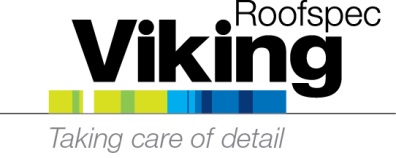 T: 	0800 729 799	   F: 	0800 729 788info@vikingroofspec.co.nzwww.vikingroofspec.co.nz